Health Information and Analysis Oversight Council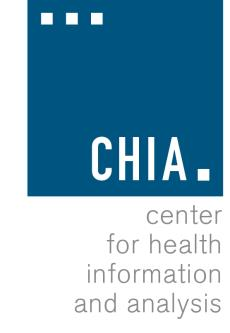 Administration & Finance CommitteeExecutive Office for Administration and Finance State House, Room 373, Boston, MA 
November 15, 2017   1:30 PM
MEETING NOTICE AND AGENDAApproval of Prior Meeting Minutes (VOTE)Fiscal Year 2018 Update